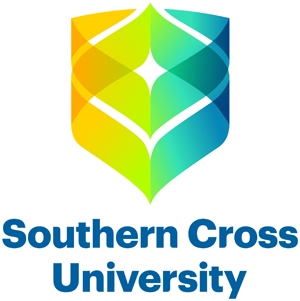 Safe Work Procedure [Insert job/procedure eg. Handling hazardous substances]Safe Work Procedure [Insert job/procedure eg. Handling hazardous substances]Safe Work Procedure [Insert job/procedure eg. Handling hazardous substances]Safe Work Procedure [Insert job/procedure eg. Handling hazardous substances]WORK UNIT: WORK UNIT: WORK UNIT: WORK UNIT: WORK UNIT: WORK UNIT: WORK UNIT: WORK UNIT: STEP 1. – WHO IS INVOLVED?STEP 1. – WHO IS INVOLVED?STEP 1. – WHO IS INVOLVED?STEP 1. – WHO IS INVOLVED?STEP 1. – WHO IS INVOLVED?STEP 1. – WHO IS INVOLVED?STEP 1. – WHO IS INVOLVED?STEP 1. – WHO IS INVOLVED?What is the job or process called?What is the job or process called?What is the job or process called?What is the job or process called?What is the job or process called?What is the job or process called?What is the job or process called?What is the job or process called?Who does the job?Who does the job?Who does the job?Who does the job?Who does the job?Who does the job?Who does the job?Who does the job?What is the purpose of the job?What is the purpose of the job?What is the purpose of the job?What is the purpose of the job?What is the purpose of the job?What is the purpose of the job?What is the purpose of the job?What is the purpose of the job?STEP 2. – WHAT DOES THE JOB INVOLVE? What tasks comprise the job? STEP 2. – WHAT DOES THE JOB INVOLVE? What tasks comprise the job? STEP 2. – WHAT DOES THE JOB INVOLVE? What tasks comprise the job? STEP 2. – WHAT DOES THE JOB INVOLVE? What tasks comprise the job? STEP 2. – WHAT DOES THE JOB INVOLVE? What tasks comprise the job? STEP 2. – WHAT DOES THE JOB INVOLVE? What tasks comprise the job? STEP 2. – WHAT DOES THE JOB INVOLVE? What tasks comprise the job? STEP 2. – WHAT DOES THE JOB INVOLVE? What tasks comprise the job? STEP 3. – WHAT IS THE WORK ENVIRONMENT?   Hint:  In this step try to identify tasks within the workplace or environment that may present any WHS problems.Noise, Air Quality/Control, Outdoor Exposure, Traffic, Hazardous, Office etc.STEP 3. – WHAT IS THE WORK ENVIRONMENT?   Hint:  In this step try to identify tasks within the workplace or environment that may present any WHS problems.Noise, Air Quality/Control, Outdoor Exposure, Traffic, Hazardous, Office etc.STEP 3. – WHAT IS THE WORK ENVIRONMENT?   Hint:  In this step try to identify tasks within the workplace or environment that may present any WHS problems.Noise, Air Quality/Control, Outdoor Exposure, Traffic, Hazardous, Office etc.STEP 3. – WHAT IS THE WORK ENVIRONMENT?   Hint:  In this step try to identify tasks within the workplace or environment that may present any WHS problems.Noise, Air Quality/Control, Outdoor Exposure, Traffic, Hazardous, Office etc.STEP 3. – WHAT IS THE WORK ENVIRONMENT?   Hint:  In this step try to identify tasks within the workplace or environment that may present any WHS problems.Noise, Air Quality/Control, Outdoor Exposure, Traffic, Hazardous, Office etc.STEP 3. – WHAT IS THE WORK ENVIRONMENT?   Hint:  In this step try to identify tasks within the workplace or environment that may present any WHS problems.Noise, Air Quality/Control, Outdoor Exposure, Traffic, Hazardous, Office etc.STEP 3. – WHAT IS THE WORK ENVIRONMENT?   Hint:  In this step try to identify tasks within the workplace or environment that may present any WHS problems.Noise, Air Quality/Control, Outdoor Exposure, Traffic, Hazardous, Office etc.STEP 3. – WHAT IS THE WORK ENVIRONMENT?   Hint:  In this step try to identify tasks within the workplace or environment that may present any WHS problems.Noise, Air Quality/Control, Outdoor Exposure, Traffic, Hazardous, Office etc.STEP 4. ASSESSING THE INHERENT WHS RISKS (Allocate a likelihood, consequence and risk rating for each risk. Risk matrix and likelihood descriptors included below).  Hint: What are the safety problems, i.e., hazards presented by the task? Item numbers must correspond with table below.STEP 4. ASSESSING THE INHERENT WHS RISKS (Allocate a likelihood, consequence and risk rating for each risk. Risk matrix and likelihood descriptors included below).  Hint: What are the safety problems, i.e., hazards presented by the task? Item numbers must correspond with table below.STEP 4. ASSESSING THE INHERENT WHS RISKS (Allocate a likelihood, consequence and risk rating for each risk. Risk matrix and likelihood descriptors included below).  Hint: What are the safety problems, i.e., hazards presented by the task? Item numbers must correspond with table below.STEP 4. ASSESSING THE INHERENT WHS RISKS (Allocate a likelihood, consequence and risk rating for each risk. Risk matrix and likelihood descriptors included below).  Hint: What are the safety problems, i.e., hazards presented by the task? Item numbers must correspond with table below.STEP 4. ASSESSING THE INHERENT WHS RISKS (Allocate a likelihood, consequence and risk rating for each risk. Risk matrix and likelihood descriptors included below).  Hint: What are the safety problems, i.e., hazards presented by the task? Item numbers must correspond with table below.STEP 4. ASSESSING THE INHERENT WHS RISKS (Allocate a likelihood, consequence and risk rating for each risk. Risk matrix and likelihood descriptors included below).  Hint: What are the safety problems, i.e., hazards presented by the task? Item numbers must correspond with table below.STEP 4. ASSESSING THE INHERENT WHS RISKS (Allocate a likelihood, consequence and risk rating for each risk. Risk matrix and likelihood descriptors included below).  Hint: What are the safety problems, i.e., hazards presented by the task? Item numbers must correspond with table below.STEP 4. ASSESSING THE INHERENT WHS RISKS (Allocate a likelihood, consequence and risk rating for each risk. Risk matrix and likelihood descriptors included below).  Hint: What are the safety problems, i.e., hazards presented by the task? Item numbers must correspond with table below.ItemWhat is the WHS Risk?What is the WHS Risk?What is the WHS Risk?What is the WHS Risk?LikelihoodConsequenceRisk Rating1234Eg. Exposure to hazardous chemicals – inhaled, body contact causing immediate or long term health issuesEg. Exposure to hazardous chemicals – inhaled, body contact causing immediate or long term health issuesEg. Exposure to hazardous chemicals – inhaled, body contact causing immediate or long term health issuesEg. Exposure to hazardous chemicals – inhaled, body contact causing immediate or long term health issues45ExtremeSTEP 5.  FINDING SOLUTIONS TO THE WH&S RISKS (Allocate a NEW likelihood, consequence and risk rating for each risk. Risk matrix and likelihood descriptors included below).  How can you reduce the risks, e.g. engineering, training, PPE, supervision. Keep item numbers consistent with table above.STEP 5.  FINDING SOLUTIONS TO THE WH&S RISKS (Allocate a NEW likelihood, consequence and risk rating for each risk. Risk matrix and likelihood descriptors included below).  How can you reduce the risks, e.g. engineering, training, PPE, supervision. Keep item numbers consistent with table above.STEP 5.  FINDING SOLUTIONS TO THE WH&S RISKS (Allocate a NEW likelihood, consequence and risk rating for each risk. Risk matrix and likelihood descriptors included below).  How can you reduce the risks, e.g. engineering, training, PPE, supervision. Keep item numbers consistent with table above.STEP 5.  FINDING SOLUTIONS TO THE WH&S RISKS (Allocate a NEW likelihood, consequence and risk rating for each risk. Risk matrix and likelihood descriptors included below).  How can you reduce the risks, e.g. engineering, training, PPE, supervision. Keep item numbers consistent with table above.STEP 5.  FINDING SOLUTIONS TO THE WH&S RISKS (Allocate a NEW likelihood, consequence and risk rating for each risk. Risk matrix and likelihood descriptors included below).  How can you reduce the risks, e.g. engineering, training, PPE, supervision. Keep item numbers consistent with table above.STEP 5.  FINDING SOLUTIONS TO THE WH&S RISKS (Allocate a NEW likelihood, consequence and risk rating for each risk. Risk matrix and likelihood descriptors included below).  How can you reduce the risks, e.g. engineering, training, PPE, supervision. Keep item numbers consistent with table above.STEP 5.  FINDING SOLUTIONS TO THE WH&S RISKS (Allocate a NEW likelihood, consequence and risk rating for each risk. Risk matrix and likelihood descriptors included below).  How can you reduce the risks, e.g. engineering, training, PPE, supervision. Keep item numbers consistent with table above.STEP 5.  FINDING SOLUTIONS TO THE WH&S RISKS (Allocate a NEW likelihood, consequence and risk rating for each risk. Risk matrix and likelihood descriptors included below).  How can you reduce the risks, e.g. engineering, training, PPE, supervision. Keep item numbers consistent with table above.ItemRisk reduction procedure/processRisk reduction procedure/processRisk reduction procedure/processRisk reduction procedure/processLikelihoodConsequenceNewRisk Rating   1234Eg. WHS induction for all staff.Laboratory induction for all persons working in area.Users are advised in induction that SDS to be reviewed for all chemicals being used prior to any tasks being undertaken.PPE required as per SDS.After hours policy (supervisor notification, buddy system and notifying security).Chemical spill kits are available. Emergency showers and eye wash locations shown during induction.Fire extinguishers available and Fire Wardens trained in use. Use of fume hood as per SDS.Eg. WHS induction for all staff.Laboratory induction for all persons working in area.Users are advised in induction that SDS to be reviewed for all chemicals being used prior to any tasks being undertaken.PPE required as per SDS.After hours policy (supervisor notification, buddy system and notifying security).Chemical spill kits are available. Emergency showers and eye wash locations shown during induction.Fire extinguishers available and Fire Wardens trained in use. Use of fume hood as per SDS.Eg. WHS induction for all staff.Laboratory induction for all persons working in area.Users are advised in induction that SDS to be reviewed for all chemicals being used prior to any tasks being undertaken.PPE required as per SDS.After hours policy (supervisor notification, buddy system and notifying security).Chemical spill kits are available. Emergency showers and eye wash locations shown during induction.Fire extinguishers available and Fire Wardens trained in use. Use of fume hood as per SDS.Eg. WHS induction for all staff.Laboratory induction for all persons working in area.Users are advised in induction that SDS to be reviewed for all chemicals being used prior to any tasks being undertaken.PPE required as per SDS.After hours policy (supervisor notification, buddy system and notifying security).Chemical spill kits are available. Emergency showers and eye wash locations shown during induction.Fire extinguishers available and Fire Wardens trained in use. Use of fume hood as per SDS.24Medium6.    RESOURCES:  PPE, materials needed.6.    RESOURCES:  PPE, materials needed.6.    RESOURCES:  PPE, materials needed.6.    RESOURCES:  PPE, materials needed.6.    RESOURCES:  PPE, materials needed.7.     FIRST AID7.     FIRST AID7.     FIRST AIDEg. Chemical spill kits, lab coats, safety glasses, gloves, emergency eye wash…Eg. Chemical spill kits, lab coats, safety glasses, gloves, emergency eye wash…Eg. Chemical spill kits, lab coats, safety glasses, gloves, emergency eye wash…Eg. Chemical spill kits, lab coats, safety glasses, gloves, emergency eye wash…Eg. Chemical spill kits, lab coats, safety glasses, gloves, emergency eye wash…E.g. If contact with eyes rinse for 15 minutes and obtain urgent medical attention. E.g. If contact with eyes rinse for 15 minutes and obtain urgent medical attention. E.g. If contact with eyes rinse for 15 minutes and obtain urgent medical attention. 8.      CLEAN UP AND WASTE DISPOSAL:8.      CLEAN UP AND WASTE DISPOSAL:8.      CLEAN UP AND WASTE DISPOSAL:8.      CLEAN UP AND WASTE DISPOSAL:8.      CLEAN UP AND WASTE DISPOSAL:8.      CLEAN UP AND WASTE DISPOSAL:8.      CLEAN UP AND WASTE DISPOSAL:8.      CLEAN UP AND WASTE DISPOSAL:E.g. (directions from SDS)E.g. (directions from SDS)E.g. (directions from SDS)E.g. (directions from SDS)E.g. (directions from SDS)E.g. (directions from SDS)E.g. (directions from SDS)E.g. (directions from SDS)9.     EMERGENCY ACTIONS:  9.     EMERGENCY ACTIONS:  9.     EMERGENCY ACTIONS:  9.     EMERGENCY ACTIONS:  9.     EMERGENCY ACTIONS:  9.     EMERGENCY ACTIONS:  9.     EMERGENCY ACTIONS:  9.     EMERGENCY ACTIONS:  E.g. type of fire extinguisher, any spill kit considerations, security contact detailsE.g. type of fire extinguisher, any spill kit considerations, security contact detailsE.g. type of fire extinguisher, any spill kit considerations, security contact detailsE.g. type of fire extinguisher, any spill kit considerations, security contact detailsE.g. type of fire extinguisher, any spill kit considerations, security contact detailsE.g. type of fire extinguisher, any spill kit considerations, security contact detailsE.g. type of fire extinguisher, any spill kit considerations, security contact detailsE.g. type of fire extinguisher, any spill kit considerations, security contact details10.    STORAGE REQUIREMENTS10.    STORAGE REQUIREMENTS10.    STORAGE REQUIREMENTS10.    STORAGE REQUIREMENTS10.    STORAGE REQUIREMENTS10.    STORAGE REQUIREMENTS10.    STORAGE REQUIREMENTS10.    STORAGE REQUIREMENTS11. APPLICABLE STANDARDS/REGULATIONS/RELEVANT DOCUMENTS11. APPLICABLE STANDARDS/REGULATIONS/RELEVANT DOCUMENTS11. APPLICABLE STANDARDS/REGULATIONS/RELEVANT DOCUMENTS11. APPLICABLE STANDARDS/REGULATIONS/RELEVANT DOCUMENTS11. APPLICABLE STANDARDS/REGULATIONS/RELEVANT DOCUMENTS11. APPLICABLE STANDARDS/REGULATIONS/RELEVANT DOCUMENTS11. APPLICABLE STANDARDS/REGULATIONS/RELEVANT DOCUMENTS11. APPLICABLE STANDARDS/REGULATIONS/RELEVANT DOCUMENTSEg. QLD Work Health and Safety Act 2011NSW Work Health and Safety Act 2011NSW Work Health and Safety Regulation 2017 QLD Work Health and Safety Regulation 2017Other relevant SWPs, Australian Standards or Code of PracticesEg. QLD Work Health and Safety Act 2011NSW Work Health and Safety Act 2011NSW Work Health and Safety Regulation 2017 QLD Work Health and Safety Regulation 2017Other relevant SWPs, Australian Standards or Code of PracticesEg. QLD Work Health and Safety Act 2011NSW Work Health and Safety Act 2011NSW Work Health and Safety Regulation 2017 QLD Work Health and Safety Regulation 2017Other relevant SWPs, Australian Standards or Code of PracticesEg. QLD Work Health and Safety Act 2011NSW Work Health and Safety Act 2011NSW Work Health and Safety Regulation 2017 QLD Work Health and Safety Regulation 2017Other relevant SWPs, Australian Standards or Code of PracticesEg. QLD Work Health and Safety Act 2011NSW Work Health and Safety Act 2011NSW Work Health and Safety Regulation 2017 QLD Work Health and Safety Regulation 2017Other relevant SWPs, Australian Standards or Code of PracticesEg. QLD Work Health and Safety Act 2011NSW Work Health and Safety Act 2011NSW Work Health and Safety Regulation 2017 QLD Work Health and Safety Regulation 2017Other relevant SWPs, Australian Standards or Code of PracticesEg. QLD Work Health and Safety Act 2011NSW Work Health and Safety Act 2011NSW Work Health and Safety Regulation 2017 QLD Work Health and Safety Regulation 2017Other relevant SWPs, Australian Standards or Code of PracticesEg. QLD Work Health and Safety Act 2011NSW Work Health and Safety Act 2011NSW Work Health and Safety Regulation 2017 QLD Work Health and Safety Regulation 2017Other relevant SWPs, Australian Standards or Code of PracticesAUTHOR:AUTHOR:SUPERVISOR:SUPERVISOR:SWP APPROVAL:SWP APPROVAL:APPROVAL DATE:APPROVAL DATE:Risk Rating MatrixRisk Rating MatrixRisk Rating MatrixRisk Rating MatrixRisk Rating MatrixRisk Rating MatrixRisk Rating MatrixRisk Rating MatrixRisk Rating MatrixLikelihoodLikelihoodConsequenceConsequenceConsequenceConsequenceConsequenceLikelihoodLikelihoodInsignificantMinorModerateMajorCatastrophicLikelihoodLikelihood123455Almost CertainMediumMediumHighExtremeExtreme4LikelyLowMediumHighHighExtreme3PossibleLowMediumMediumHighHigh2UnlikelyLowLowMediumMediumMedium1RareLowLowLowLowMedium*See the following page for likelihood and consequence descriptorsRisk Rating Descriptors*See the following page for likelihood and consequence descriptorsRisk Rating Descriptors*See the following page for likelihood and consequence descriptorsRisk Rating Descriptors*See the following page for likelihood and consequence descriptorsRisk Rating Descriptors*See the following page for likelihood and consequence descriptorsRisk Rating Descriptors*See the following page for likelihood and consequence descriptorsRisk Rating Descriptors*See the following page for likelihood and consequence descriptorsRisk Rating Descriptors*See the following page for likelihood and consequence descriptorsRisk Rating Descriptors*See the following page for likelihood and consequence descriptorsRisk Rating DescriptorsRatingDescriptionRequired ActionRequired ActionRequired ActionRequired ActionRequired ActionRequired ActionRequired ActionL (1-4)LowAcceptable: Unlikely to require specific application of resources. Manage by routine procedures. Monitor and reviewAcceptable: Unlikely to require specific application of resources. Manage by routine procedures. Monitor and reviewAcceptable: Unlikely to require specific application of resources. Manage by routine procedures. Monitor and reviewAcceptable: Unlikely to require specific application of resources. Manage by routine procedures. Monitor and reviewAcceptable: Unlikely to require specific application of resources. Manage by routine procedures. Monitor and reviewAcceptable: Unlikely to require specific application of resources. Manage by routine procedures. Monitor and reviewAcceptable: Unlikely to require specific application of resources. Manage by routine procedures. Monitor and reviewL (1-4)LowAcceptable: Unlikely to require specific application of resources. Manage by routine procedures. Monitor and reviewAcceptable: Unlikely to require specific application of resources. Manage by routine procedures. Monitor and reviewAcceptable: Unlikely to require specific application of resources. Manage by routine procedures. Monitor and reviewAcceptable: Unlikely to require specific application of resources. Manage by routine procedures. Monitor and reviewAcceptable: Unlikely to require specific application of resources. Manage by routine procedures. Monitor and reviewAcceptable: Unlikely to require specific application of resources. Manage by routine procedures. Monitor and reviewAcceptable: Unlikely to require specific application of resources. Manage by routine procedures. Monitor and reviewL (1-4)LowAcceptable: Unlikely to require specific application of resources. Manage by routine procedures. Monitor and reviewAcceptable: Unlikely to require specific application of resources. Manage by routine procedures. Monitor and reviewAcceptable: Unlikely to require specific application of resources. Manage by routine procedures. Monitor and reviewAcceptable: Unlikely to require specific application of resources. Manage by routine procedures. Monitor and reviewAcceptable: Unlikely to require specific application of resources. Manage by routine procedures. Monitor and reviewAcceptable: Unlikely to require specific application of resources. Manage by routine procedures. Monitor and reviewAcceptable: Unlikely to require specific application of resources. Manage by routine procedures. Monitor and reviewM (5-11)MediumAcceptable: Unlikely to cause much damage and/ or threaten the efficiency and effectiveness of the program/ activity. Treatment plans to be developed and implemented by operational managers. Manage by specific monitoring or response procedures.Acceptable: Unlikely to cause much damage and/ or threaten the efficiency and effectiveness of the program/ activity. Treatment plans to be developed and implemented by operational managers. Manage by specific monitoring or response procedures.Acceptable: Unlikely to cause much damage and/ or threaten the efficiency and effectiveness of the program/ activity. Treatment plans to be developed and implemented by operational managers. Manage by specific monitoring or response procedures.Acceptable: Unlikely to cause much damage and/ or threaten the efficiency and effectiveness of the program/ activity. Treatment plans to be developed and implemented by operational managers. Manage by specific monitoring or response procedures.Acceptable: Unlikely to cause much damage and/ or threaten the efficiency and effectiveness of the program/ activity. Treatment plans to be developed and implemented by operational managers. Manage by specific monitoring or response procedures.Acceptable: Unlikely to cause much damage and/ or threaten the efficiency and effectiveness of the program/ activity. Treatment plans to be developed and implemented by operational managers. Manage by specific monitoring or response procedures.Acceptable: Unlikely to cause much damage and/ or threaten the efficiency and effectiveness of the program/ activity. Treatment plans to be developed and implemented by operational managers. Manage by specific monitoring or response procedures.M (5-11)MediumAcceptable: Unlikely to cause much damage and/ or threaten the efficiency and effectiveness of the program/ activity. Treatment plans to be developed and implemented by operational managers. Manage by specific monitoring or response procedures.Acceptable: Unlikely to cause much damage and/ or threaten the efficiency and effectiveness of the program/ activity. Treatment plans to be developed and implemented by operational managers. Manage by specific monitoring or response procedures.Acceptable: Unlikely to cause much damage and/ or threaten the efficiency and effectiveness of the program/ activity. Treatment plans to be developed and implemented by operational managers. Manage by specific monitoring or response procedures.Acceptable: Unlikely to cause much damage and/ or threaten the efficiency and effectiveness of the program/ activity. Treatment plans to be developed and implemented by operational managers. Manage by specific monitoring or response procedures.Acceptable: Unlikely to cause much damage and/ or threaten the efficiency and effectiveness of the program/ activity. Treatment plans to be developed and implemented by operational managers. Manage by specific monitoring or response procedures.Acceptable: Unlikely to cause much damage and/ or threaten the efficiency and effectiveness of the program/ activity. Treatment plans to be developed and implemented by operational managers. Manage by specific monitoring or response procedures.Acceptable: Unlikely to cause much damage and/ or threaten the efficiency and effectiveness of the program/ activity. Treatment plans to be developed and implemented by operational managers. Manage by specific monitoring or response procedures.M (5-11)MediumAcceptable: Unlikely to cause much damage and/ or threaten the efficiency and effectiveness of the program/ activity. Treatment plans to be developed and implemented by operational managers. Manage by specific monitoring or response procedures.Acceptable: Unlikely to cause much damage and/ or threaten the efficiency and effectiveness of the program/ activity. Treatment plans to be developed and implemented by operational managers. Manage by specific monitoring or response procedures.Acceptable: Unlikely to cause much damage and/ or threaten the efficiency and effectiveness of the program/ activity. Treatment plans to be developed and implemented by operational managers. Manage by specific monitoring or response procedures.Acceptable: Unlikely to cause much damage and/ or threaten the efficiency and effectiveness of the program/ activity. Treatment plans to be developed and implemented by operational managers. Manage by specific monitoring or response procedures.Acceptable: Unlikely to cause much damage and/ or threaten the efficiency and effectiveness of the program/ activity. Treatment plans to be developed and implemented by operational managers. Manage by specific monitoring or response procedures.Acceptable: Unlikely to cause much damage and/ or threaten the efficiency and effectiveness of the program/ activity. Treatment plans to be developed and implemented by operational managers. Manage by specific monitoring or response procedures.Acceptable: Unlikely to cause much damage and/ or threaten the efficiency and effectiveness of the program/ activity. Treatment plans to be developed and implemented by operational managers. Manage by specific monitoring or response procedures.M (5-11)MediumAcceptable: Unlikely to cause much damage and/ or threaten the efficiency and effectiveness of the program/ activity. Treatment plans to be developed and implemented by operational managers. Manage by specific monitoring or response procedures.Acceptable: Unlikely to cause much damage and/ or threaten the efficiency and effectiveness of the program/ activity. Treatment plans to be developed and implemented by operational managers. Manage by specific monitoring or response procedures.Acceptable: Unlikely to cause much damage and/ or threaten the efficiency and effectiveness of the program/ activity. Treatment plans to be developed and implemented by operational managers. Manage by specific monitoring or response procedures.Acceptable: Unlikely to cause much damage and/ or threaten the efficiency and effectiveness of the program/ activity. Treatment plans to be developed and implemented by operational managers. Manage by specific monitoring or response procedures.Acceptable: Unlikely to cause much damage and/ or threaten the efficiency and effectiveness of the program/ activity. Treatment plans to be developed and implemented by operational managers. Manage by specific monitoring or response procedures.Acceptable: Unlikely to cause much damage and/ or threaten the efficiency and effectiveness of the program/ activity. Treatment plans to be developed and implemented by operational managers. Manage by specific monitoring or response procedures.Acceptable: Unlikely to cause much damage and/ or threaten the efficiency and effectiveness of the program/ activity. Treatment plans to be developed and implemented by operational managers. Manage by specific monitoring or response procedures.H (12-16)HighGenerally not acceptable: Likely to cause some damage, disruption or breach f controls. Senior management attention needed and management responsibility specified; Treatment plans to be developed and reported to relevant Executive Member.Generally not acceptable: Likely to cause some damage, disruption or breach f controls. Senior management attention needed and management responsibility specified; Treatment plans to be developed and reported to relevant Executive Member.Generally not acceptable: Likely to cause some damage, disruption or breach f controls. Senior management attention needed and management responsibility specified; Treatment plans to be developed and reported to relevant Executive Member.Generally not acceptable: Likely to cause some damage, disruption or breach f controls. Senior management attention needed and management responsibility specified; Treatment plans to be developed and reported to relevant Executive Member.Generally not acceptable: Likely to cause some damage, disruption or breach f controls. Senior management attention needed and management responsibility specified; Treatment plans to be developed and reported to relevant Executive Member.Generally not acceptable: Likely to cause some damage, disruption or breach f controls. Senior management attention needed and management responsibility specified; Treatment plans to be developed and reported to relevant Executive Member.Generally not acceptable: Likely to cause some damage, disruption or breach f controls. Senior management attention needed and management responsibility specified; Treatment plans to be developed and reported to relevant Executive Member.H (12-16)HighGenerally not acceptable: Likely to cause some damage, disruption or breach f controls. Senior management attention needed and management responsibility specified; Treatment plans to be developed and reported to relevant Executive Member.Generally not acceptable: Likely to cause some damage, disruption or breach f controls. Senior management attention needed and management responsibility specified; Treatment plans to be developed and reported to relevant Executive Member.Generally not acceptable: Likely to cause some damage, disruption or breach f controls. Senior management attention needed and management responsibility specified; Treatment plans to be developed and reported to relevant Executive Member.Generally not acceptable: Likely to cause some damage, disruption or breach f controls. Senior management attention needed and management responsibility specified; Treatment plans to be developed and reported to relevant Executive Member.Generally not acceptable: Likely to cause some damage, disruption or breach f controls. Senior management attention needed and management responsibility specified; Treatment plans to be developed and reported to relevant Executive Member.Generally not acceptable: Likely to cause some damage, disruption or breach f controls. Senior management attention needed and management responsibility specified; Treatment plans to be developed and reported to relevant Executive Member.Generally not acceptable: Likely to cause some damage, disruption or breach f controls. Senior management attention needed and management responsibility specified; Treatment plans to be developed and reported to relevant Executive Member.H (12-16)HighGenerally not acceptable: Likely to cause some damage, disruption or breach f controls. Senior management attention needed and management responsibility specified; Treatment plans to be developed and reported to relevant Executive Member.Generally not acceptable: Likely to cause some damage, disruption or breach f controls. Senior management attention needed and management responsibility specified; Treatment plans to be developed and reported to relevant Executive Member.Generally not acceptable: Likely to cause some damage, disruption or breach f controls. Senior management attention needed and management responsibility specified; Treatment plans to be developed and reported to relevant Executive Member.Generally not acceptable: Likely to cause some damage, disruption or breach f controls. Senior management attention needed and management responsibility specified; Treatment plans to be developed and reported to relevant Executive Member.Generally not acceptable: Likely to cause some damage, disruption or breach f controls. Senior management attention needed and management responsibility specified; Treatment plans to be developed and reported to relevant Executive Member.Generally not acceptable: Likely to cause some damage, disruption or breach f controls. Senior management attention needed and management responsibility specified; Treatment plans to be developed and reported to relevant Executive Member.Generally not acceptable: Likely to cause some damage, disruption or breach f controls. Senior management attention needed and management responsibility specified; Treatment plans to be developed and reported to relevant Executive Member.E (17-25)ExtremeNot acceptable: Likely to threaten the survival or continued effective functioning of the program or the organisation, either financially or politically. Immediate action required; Must be managed by senior management with a detailed treatment plan reported to VCEC and Council.Not acceptable: Likely to threaten the survival or continued effective functioning of the program or the organisation, either financially or politically. Immediate action required; Must be managed by senior management with a detailed treatment plan reported to VCEC and Council.Not acceptable: Likely to threaten the survival or continued effective functioning of the program or the organisation, either financially or politically. Immediate action required; Must be managed by senior management with a detailed treatment plan reported to VCEC and Council.Not acceptable: Likely to threaten the survival or continued effective functioning of the program or the organisation, either financially or politically. Immediate action required; Must be managed by senior management with a detailed treatment plan reported to VCEC and Council.Not acceptable: Likely to threaten the survival or continued effective functioning of the program or the organisation, either financially or politically. Immediate action required; Must be managed by senior management with a detailed treatment plan reported to VCEC and Council.Not acceptable: Likely to threaten the survival or continued effective functioning of the program or the organisation, either financially or politically. Immediate action required; Must be managed by senior management with a detailed treatment plan reported to VCEC and Council.Not acceptable: Likely to threaten the survival or continued effective functioning of the program or the organisation, either financially or politically. Immediate action required; Must be managed by senior management with a detailed treatment plan reported to VCEC and Council.E (17-25)ExtremeNot acceptable: Likely to threaten the survival or continued effective functioning of the program or the organisation, either financially or politically. Immediate action required; Must be managed by senior management with a detailed treatment plan reported to VCEC and Council.Not acceptable: Likely to threaten the survival or continued effective functioning of the program or the organisation, either financially or politically. Immediate action required; Must be managed by senior management with a detailed treatment plan reported to VCEC and Council.Not acceptable: Likely to threaten the survival or continued effective functioning of the program or the organisation, either financially or politically. Immediate action required; Must be managed by senior management with a detailed treatment plan reported to VCEC and Council.Not acceptable: Likely to threaten the survival or continued effective functioning of the program or the organisation, either financially or politically. Immediate action required; Must be managed by senior management with a detailed treatment plan reported to VCEC and Council.Not acceptable: Likely to threaten the survival or continued effective functioning of the program or the organisation, either financially or politically. Immediate action required; Must be managed by senior management with a detailed treatment plan reported to VCEC and Council.Not acceptable: Likely to threaten the survival or continued effective functioning of the program or the organisation, either financially or politically. Immediate action required; Must be managed by senior management with a detailed treatment plan reported to VCEC and Council.Not acceptable: Likely to threaten the survival or continued effective functioning of the program or the organisation, either financially or politically. Immediate action required; Must be managed by senior management with a detailed treatment plan reported to VCEC and Council.E (17-25)ExtremeNot acceptable: Likely to threaten the survival or continued effective functioning of the program or the organisation, either financially or politically. Immediate action required; Must be managed by senior management with a detailed treatment plan reported to VCEC and Council.Not acceptable: Likely to threaten the survival or continued effective functioning of the program or the organisation, either financially or politically. Immediate action required; Must be managed by senior management with a detailed treatment plan reported to VCEC and Council.Not acceptable: Likely to threaten the survival or continued effective functioning of the program or the organisation, either financially or politically. Immediate action required; Must be managed by senior management with a detailed treatment plan reported to VCEC and Council.Not acceptable: Likely to threaten the survival or continued effective functioning of the program or the organisation, either financially or politically. Immediate action required; Must be managed by senior management with a detailed treatment plan reported to VCEC and Council.Not acceptable: Likely to threaten the survival or continued effective functioning of the program or the organisation, either financially or politically. Immediate action required; Must be managed by senior management with a detailed treatment plan reported to VCEC and Council.Not acceptable: Likely to threaten the survival or continued effective functioning of the program or the organisation, either financially or politically. Immediate action required; Must be managed by senior management with a detailed treatment plan reported to VCEC and Council.Not acceptable: Likely to threaten the survival or continued effective functioning of the program or the organisation, either financially or politically. Immediate action required; Must be managed by senior management with a detailed treatment plan reported to VCEC and Council.